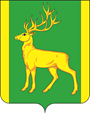 РОССИЙСКАЯ  ФЕДЕРАЦИЯИРКУТСКАЯ  ОБЛАСТЬАДМИНИСТРАЦИЯ   МУНИЦИПАЛЬНОГО ОБРАЗОВАНИЯКУЙТУНСКИЙ РАЙОНП О С Т А Н О В Л Е Н И Е«03» декабря 2020 г.                         р.п. Куйтун                                           № 963-п/аО проведении Всемирного Дня благотворительности #ЩедрыйВторник на территории муниципального образования Куйтунский район       В соответствии со ст. 15 Федерального закона от 06.10.2003 г. № 131 – ФЗ «Об общих принципах организации местного самоуправления в Российской Федерации», в целях развития на территории муниципального образования Куйтунский район культуры благотворительности и вовлечения жителей муниципального образования Куйтунский район в решение социальных проблем, руководствуясь, ст. 37, 46 Устава муниципального образования Куйтунский район, администрация муниципального образования Куйтунский район П О С Т А Н О В Л Я Е Т: 1.  Провести с 1 по 13 декабря 2020 года на территории муниципального образования Куйтунский район Всемирный день благотворительности #ЩедрыйВторник.2.  Утвердить положение о проведении Всемирного дня благотворительности #ЩедрыйВторник на территории муниципального образования Куйтунский район (Приложение 1).          3. Организационному отделу управления по правовым вопросам, работе с архивом и кадрами администрации муниципального образования Куйтунский район (Рябикова Т.А.):- разместить постановление на сайте муниципального образования Куйтунский район в сети «Интернет»;- опубликовать настоящее постановление в газете «Вестник Куйтунского района»;4. Настоящее постановление вступает в силу со дня его подписания.5. Контроль за исполнением настоящего постановления оставляю за собой.Исполняющий обязанности мэра муниципального образования Куйтунский район                                                                                               О.Э. Кравченко ПОЛОЖЕНИЕо проведении Всемирного дня благотворительности #ЩедрыйВторник на территории муниципального образования Куйтунский район  ЦЕЛИ И ЗАДАЧИДень благотворительности #ЩедрыйВторник (далее по тексту – день благотворительности) проводится в целях развития культуры благотворительности и вовлечения жителей муниципального образования Куйтунский район в решение социальных проблем.Задачи: 
- развитие добровольчества;
- привитие у молодежи и детей таких качеств, как доброта, милосердие, забота о ближнем;
- поддержка и поощрение добровольческих инициатив;
- сохранение и развитие духовности, преемственности лучших традиций  благотворительности. СРОКИ И МЕСТО ПРОВЕДЕНИЯ ДНЯ БЛАГОТВОРИТЕЛЬНОСТИ День благотворительности #ЩедрыйВторник проводится с 1 по 13 декабря 2020 года на территории муниципального образования Куйтунский район.РУКОВОДСТВО ПОДГОТОВКОЙ И ПРОВЕДЕНИЕМ МЕРОПРИЯТИЯ  Общее руководство подготовкой и проведением дня благотворительности #ЩедрыйВторник осуществляется администрацией муниципального образования Куйтунский район.УЧАСТНИКИ ДНЯ БЛАГОТВОРИТЕЛЬНОСТИ:    К участию в дне благотворительности приглашаются жители муниципального образования Куйтунский район, независимо от возрастной категории и социального статуса. Для участия в акции необходимо отправить видео продолжительностью не более 2-х минут на  на e-mail  inna.samtzova@yandex.ru.ПРОВЕДЕНИЕ ДНЯ БЛАГОТВОРИТЕЛЬНОСТИОказание волонтерами образовательных организаций муниципального образования Куйтунский район посильной помощи инвалидам, ветеранам великой отечественной войны, пенсионерам (уборка снега на территории дома, доставка   воды, колка дров).  НАГРАЖДЕНИЕ УЧАСТНИКОВКаждый участник марафона получит сертификат и памятный сувенир. 
ФИНАНСИРОВАНИЕ   Расходы, связанные с организацией и проведением Всемирного Дня благотворительности #ЩедрыйВторник осуществляются за счет благотворительного фонда «Наша малая Родина – Куйтунский район».                Приложение 1 к постановлению  администрации муниципального образования Куйтунский район             от «03» декабря 2020 года № 963-п/а